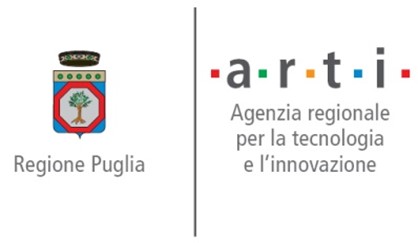 	Al Responsabile della Trasparenza dell’ARTI – Agenzia regionale per la tecnologia e l’innovazionevia Giulio Petroni 15/f.1, BariIl/La sottoscritto/a______________________________nato/a____________________il________________residente in_________________________________PROV. (___) via________________________________n.____e-mail_____________________________________________________________________________CONSIDERATA     l’omessa pubblicazione    la pubblicazione parzialedel seguente documento/informazione/dato che in base alla normativa vigente non risulta pubblicato sul sito www.arti.puglia.it _______________________________________________________________________________ CHIEDEai sensi e per gli effetti dell’art. 5 del d.lgs n. 33 del 14 marzo 2013, la pubblicazione di quanto richiesto e la comunicazione alla/al medesima/o dell’avvenuta pubblicazione, indicando il collegamento ipertestuale al dato/informazione oggetto dell’istanza. Indirizzo per le comunicazioni: _______________________________________________________________________________Luogo e data______________________________ Firma____________________(Si allega copia del documento di identità)Informativa sul trattamento dei dati personali forniti con la richiesta (Ai sensi dell’art. 13 del D.lgs. 196/2003)1. Finalità del trattamentoI dati personali verranno trattati dall’Agenzia regionale per la tecnologia e l’innovazione per lo svolgimento delle proprie funzioni istituzionali in relazione al procedimento avviato.2. Natura del conferimentoIl conferimento dei dati personali è obbligatorio, in quanto in mancanza di esso non sarà possibile dare inizio al procedimento menzionato in precedenza e provvedere all’emanazione del provvedimento conclusivo dello stesso.3. Modalità del trattamentoIn relazione alle finalità di cui sopra, il trattamento dei dati personali avverrà con modalità informatiche e manuali, in modo da garantire la riservatezza e la sicurezza degli stessi. I dati non saranno diffusi, potranno essere eventualmente utilizzati in maniera anonima per la creazione di profili degli utenti del servizio.4. Categorie di soggetti ai quali i dati personali possono essere comunicati o che possono venirne a conoscenza in qualità di Responsabili o IncaricatiPotranno venire a conoscenza dei dati personali i dipendenti e i collaboratori, anche esterni, del Titolare e i soggetti che forniscono servizi strumentali alle finalità di cui sopra (come, ad esempio, servizi tecnici). Tali soggetti agiranno in qualità di Responsabili o Incaricati del trattamento. I dati personali potranno essere comunicati ad altri soggetti pubblici e/o privati unicamente in forza di una disposizione di legge o di regolamento che lo preveda.5. Diritti dell’interessatoAll’interessato sono riconosciuti i diritti di cui all’art. 7 del d.lgs. 196/2003 e, in particolare, il diritto di accedere ai propri dati personali, di chiederne la rettifica, l’aggiornamento o la cancellazione se incompleti, erronei o raccolti in violazione di legge, l’opposizione al loro trattamento o la trasformazione in forma anonima. Per l’esercizio di tali diritti, l’interessato può rivolgersi al Responsabile del trattamento dei dati.6. Titolare e Responsabili del trattamentoIl Titolare del trattamento dei dati è il Direttore Amministrativo dell’ARTI, Avv. Francesco Addante, con sede Via Giulio Petroni, 15/f.1, Bari 